Piosenki – grudzieńWiersze – grudzień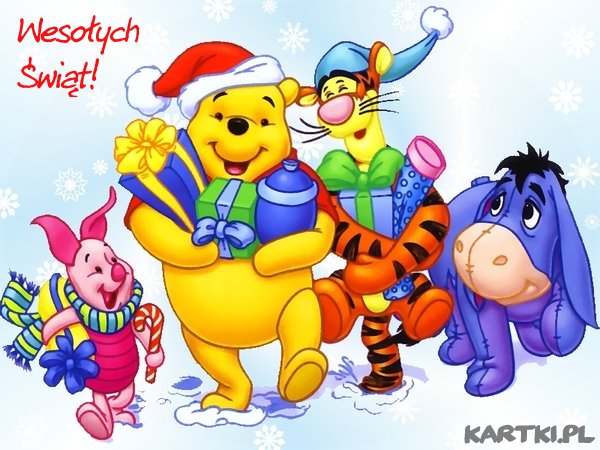 „Nie ma jak dom”1. Widziałem ja kraje, jak się należy! I wszędzie już byłem, możecie mi wierzyć.Wiem to na pewno, że mego domu nie zmieniłbym na nic, nie oddał nikomu.Ref. Nie ma jak dom! Nie ma jak dom! Nie ma jak dom! Tu przyjaciele są! bis2. Więc po co przemierzać dalekie góry,gdy blisko są Tatry i piękne Mazury?Tutaj mam wszystko co najważniejsze,to tutaj właśnie jest moje miejsce.Ref. Nie ma jak dom!…3. To tutaj jest mama, tutaj jest tata,i tutaj są zimy i wiosny, i lata.Tutaj sie bawię i tu się uczę,a jeśli wyjadę, na pewno tu wrócę!Ref. Nie ma jak dom!…„Kolędnicy wędrownicy”1. Kolędnicy wędrownicy z gwiazdą na patykupogubili wszystkie nuty ze starych śpiewników.Kolędują na gitarze,rock and rolla niosą w darze,rock and rolla niosą w darze.Ref. Rok, rok, rok, dobry rok.Rok, rok, rok, dobry rok.Dzieciątko z Betlejem do świata się śmieje.Światło, światło idzie w mrok!2. Święty Józef nic nie mówi, tylko myśli sobie:– Znacznie ciszej na fujarkach grali pastuszkowie.Ale trudno, niech już będzie,niech tam grają po kolędzie,niech tam grają po kolędzie.Ref. Rok, rok, rok, dobry rok...3. Roztańczyły się anioły z wysokiego nieba,wszystkie tańczą rock and rolla – Panie Boże przebacz,ale dzisiaj tak wesoło wszystkim ludziom i aniołom,wszystkim ludziom i aniołom.Ref. Rok, rok, rok, dobry rok...„Rodzinne Święta”1. Pierwsza gwiazdka Wigilię rozpoczyna.Już przy stole zbiera się rodzina.Jest opłatek, biały obrus, pod nim sianoi choinka przystrojona rano.Ref. Księżyc gwiazdę zapalił na niebie,a my wszyscy uśmiechamy się do siebie.Takie chwile każdy pamięta,najpiękniejsze rodzinne święta.2. Babcia wnukom historię przypomina,o Betlejem, gdzie Maria rodzi syna.Mama z tatą wnoszą pyszny barszcz z uszkami,a choinka pachnie piernikami.Ref. Księżyc gwiazdę zapalił na niebie…3. Śnieżny puszek otulił wszystkie drzewa.Anioł w bieli swą kolędę śpiewa.I choć coraz zimniej robi się na dworze,w naszych sercach cieplej być nie może.Ref. Księżyc gwiazdę zapalił na niebie…„Noworoczne tańce”1. Tańczy tata, tańczy mama,tańczą koty, tańczą psy,tańczy sąsiad i sąsiadka.Zatańcz z nimi też i ty!.Ref. To przyszedł Nowy Rokjuż baran zrobił skok,zmieniła się cyferka w kalendarzu.Lecz nie bój się, o nie,bo nawet dziecko wie,w tym roku coś pięknego się wydarzy!2. Podskakują balonikina drucikach w górę, w dół.Kolorowe fajerwerkioświetliły nieba pół!Ref. To przyszedł Nowy Rok...„Cudowna podróż”Jeszcze wiosna strząsa kwiat jabłoni,a już lato dzwoni złotym kłosem,zaraz jesień rumieńcem zapłonie,skrzydła ptakom, barwiąc przed odlotempotem zima, iskrząc mroźnym szronem,sypnie śniegiem snu na cały świat.Tak mijają godziny, tygodnie,dni, miesiące, lata… Mija czas. J. Krakowski„Świąteczna muzyka”Na drzewku zielonymmiędzy gałązkamisrebrne dzwoneczkikolędują z nami.W ten szczególny wieczórtańczą świec promyki,pokój wypełniająskaczące ogniki.Gwiazda Betlejemskajasnym blaskiem świeci,ogarnia miłościąserca wszystkich dzieci.Bożena Forma„Choinka” W kącie naszej sali pięknie przystrojona, panna choineczka uśmiecha się do nas. Na niej bombki, łańcuch, lampki kolorowe. Gwiazdeczki prześliczne, złote i bajkowe. Na jednej gałązce piernikowe ludki, a na innej siedzą  małe krasnoludki. Pajacyk, kogucik, maleńkie serduszka, chrupiące ciasteczka, pachnące jabłuszka. Wkoło tańczą dzieci, kolędy śpiewają, na choince świecidełka radośnie wieszają. Bożena Forma„Święty Mikołaj” Śpią pod śniegiem stare drzewa, za kominem kocur ziewa, księżyc sennie głową kiwa, noc cichutko z nieba spływa… Nagle – co to? Niczym burza pojazd z mroków się wynurza! To Mikołaj, nad chmurami, pędzi do nas z prezentami! Mimo lodu, mimo chłodu, jak szalony mknie do przodu, bo dzieciaki całą zgrają niecierpliwie już czekają! Jakaś pani z wielkim kokiem woła, łypiąc groźnie okiem: Jak być dobrym dla innych? Jak być dobrym dla innych? 123 „Kto był grzeczny i układny, ten dostanie prezent ładny, ale kto był łobuziakiem, ten dostanie figę z makiem!” Lecz Mikołaj głową kręci: „Dla każdego mam prezencik!” I układa pod łóżkami złote paczki z prezentami. Małgorzata Strzałkowska„Spotkanie z Mikołajem” Już widzę Mikołaja, poznaję go z daleka i wiem, że właśnie dzisiaj na niego każdy czeka. Jak być dobrym dla innych? Jak być dobrym dla innych? Przemierzył mil tysiące, by zostać z nami dzisiaj. Prezenty ma dla Igi, Konrada i dla Rysia. Ma serce pełne ciepła i uśmiech dla każdego. Dlatego niespodziankę dziś mamy też dla niego. Bożena Forma„Kolory” Siadły dzieci przy stoliczkach. Pędzle, kartki, farby mają. Swe marzenia i wspomnienia już na papier przelewają. Żółty kolor wybrał Adaś, namalował duże słońce. Żółty piasek, żółty płotek i samochód szybko mknący. Paweł niebieskim kolorem namalował groźne morze. Rzekę rwącą, jasne niebo, kwiaty także w tym kolorze. A czerwony lubi Ania, już rysuje wielkie serce i swą lalkę Karolinę w pięknej czerwonej sukience. Na zielono stronę całą Wojtek ładnie pomalował. To jest łąka, na niej chętnie każdy by poleniuchował. Biały, czarny i brązowy, te kolory lubi Ewa. Czarny komin, białe kwiatki i brązowa kora drzewa. A na wspólnej kartce dzieci pomieszały swe kolory. Wszystkie barwy i odcienie tworzą różnorodne wzory. Moja rodzina Każdy kolor jest wspaniały, każdy zawsze coś wyraża. Proszę zatem wszystkie dzieci, często bawcie się w malarza. Bożena Forma